Сергей Филиппов+7 978 887 5797vrach4@yandex.ruАНГЕЛЫ МРУТ, КАК МУХИмосковская поэма АКТ ПЕРВЫЙСЦЕНА ПЕРВАЯАВТОР: С Машей и Сашей я познакомился в летнем солнечном Питере. Они фланировали по Невскому  и грызли морковки. Морковки были ярко-оранжевые, с хвостиками ботвы и это удивительно шло к: а) Машиным веснушкам и её цветастому сарафану, б) Сашиным  джинсовым шортам и футболке с концертной фотографией «Scissor Sisters». Умопомрачительные очки, окрас развивающихся волос, и главное – исходившее от них ощущение абсолютной, ничем не ограниченной свободы, делали эту пару липучкой для мухоглазых обитателей города болот. Залип и я. На Анечковом мосту, создав запруду авто-потока,  остановился «Хаммер» с оскаленным бультерьером на капоте. Высунувшаяся из окна толстая харя по-бабьи визгливо тявкнула, - «не знают ли  девчата, где тут улица Минеточная»? Маша не расслышала и переспросила, а харя мелко затряслась складками жира, и повторила название улицы, снабдив его мимикой и жестикуляцией. Саша метнула морковку так сильно и метко в глаз, что жиро-морда, а вместе с ней ещё две такие же (может, однояйцевые близнецы или просто из одного инкубатора), матерясь и харкаясь, вылезли из своей железной коробки и двинулись на девчонок. Вторая брошенная морковка попала в другой глаз того же сгустка сала. Больше средств обороны у Саши и Маши не было. Созданная «Хаммером» пробка терпела, молчала и пялилась. Тут и подоспел я. Вернее, я и мой верный, объятый пламенем, меч, принявший в тот раз вид элктрошокера. Потом мы втроём бежали вдоль Фонтанки и во дворы, потом хохотали и курили траву, пили вино, тусили в мастерской их знакомых художников и в студии моих знакомых музыкантов, гуляли по ночным крышам и прочее, и прочее, что обычно происходит в Петербурге. По возвращении в Москву, мы не потерялись и стали друзьями. Мне посчастливилось бывать частым гостем в их мансарде  на правой стороне Страстного бульвара с окнами в Сад «Эрмитаж». Там и началась эта история.Саша и Маша валяются в постели. Каждая уткнулась в свой монитор.МАША: Блять!САША: Кто?МАША: Я сказала не «блядь», а «блять». САША: Почему?МАША: «Блядь» - существительное, «блять» - местоимение, восклицание.САША: И что?МАША: Смотрю старые фотографии. У меня перестали расти волосы.САША: Где?МАША: Где-где…. На голове!САША: У тебя замечательные волосы.МАША: Раньше я могла прикрыть ими сиськи. САША: Тебе не надо прикрывать сиськи. МАША: Сиськи тут не при чём.САША: Ты сама сказала про сиськи.МАША: Я не говорила про сиськи.САША: Ты собиралась прикрыть сиськи.МАША: Я не собиралась прикрывать сиськи!САША: Правильно. Не надо. У тебя отличные сиськи.МАША: Я сама всё знаю про свои сиськи.САША: У тебя супер-сиськи.МАША: Я говорила не про сиськи.САША: Разве не про сиськи?МАША: Нет, не про сиськи.САША: Извини, я думала, что про сиськи.МАША: Не смей больше говорить про сиськи!САША: Про что тогда говорить?МАША: Они не растут!САША: Это из-за гормонов.МАША: Гормонов?САША: Да. Эстроген, прогестерон…МАША: Причём тут гормоны?САША: Под влиянием гормонов они растут или у подростков, или после родов.МАША: Ты, вообще, о чём?САША: О сиськах, конечно.МАША: Заткнись ты со своими сиськами!САША: Что ты имеешь против моих сисек?МАША: Мне насрать на твои сиськи.САША: Вот как?МАША: Я говорила про волосы! Про мои несчастные волосы!САША: Волосы не могут быть несчастными. Счастливыми, впрочем, тоже.МАША: Это метафора, а ты – бесчувственное бревно.САША: Извини. Что с твоими волосами?МАША: Я постриглась и теперь они не растут.САША: Подожди немного.МАША: Это  старость, блять! САША: Ах, вон ты о чём.МАША: Я чувствую костлявое дыхание смерти.САША:  Костлявое дыхание – это тоже метафора? МАША: Мне через десять дней тридцать два года!САША: Ты дашь фору любой двадцатилетней.МАША: Блять!САША: Не убивайся так. Твои волосы обязательно вырастут. Посмотри, что пишет фейсбук (показывает)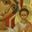 Бог Хеопс Я Бог настоящий. Посоветуйте что мне делать?Начало формыНравитсяКомментарии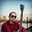 Sergejs Elksnis Нюхать жопыБог Хеопс не вариантSergejs Elksnis Хотя бы научиться ставить знаки препинания, хотя-бы.·Бог Хеопс нетSergejs Elksnis Пидора ответ  МАША: И что?САША: Просто смешно.МАША: Понятно. Может, мне родить?САША: Немного дороговатая процедура омоложения, не находишь?МАША: И сиськи вырастут.САША: Значит, дело всё-таки в сиськах?МАША: Дело в том, что жизнь без спросу уходит в ебеня.САША: Жизнь всегда уходит без спросу. Она просто ставит тебя перед фактом: «Дорогая Маша, я ухожу в ебеня, и, если ты – дура, ты будешь из-за этого кипешить, а если я тебя хоть чему-нибудь научила, то пожелай мне удачи и вспоминай с благодарностью, ведь я ухожу не вся целиком, а только та я, которая сэконд хэнд, а та я, которая новенькая с бирками, остаюсь с тобой, а надолго или нет – не знаем ни я, не ты». МАША: Нюхай жопы.САША: Давай.МАША: Блять!САША: Опять?МАША: Мать! САША: Какая, в жопу, мать?МАША: Моя мать. Она написала, что хочет приехать на мой дэ эр.САША: Блядь!МАША: Не говори так о моей матери.САША: Я не говорю о твоей матери.МАША: Она всё-таки моя мать.САША: Когда я сказала «блядь», я не имела в виду твою мать. Это было восклицание.МАША: Тогда говори не «блядь», а «блять». САША: Я просто хотела напомнить, что на твой дэ эр мы купили билеты в Амстердам. МАША: Блять! САША: Что ей в голову взбрело? Сколько вы не виделись?МАША: На втором курсе я приехала к родителям на каникулы и сказала кто я. У отца был инфаркт. САША: Ты мне никогда не рассказывала. МАША: Повода не было. С матерью виделась последний раз на похоронах. Отец не выкарабкался. Пятьдесят два года.САША: Нихуа себе хуа.МАША: Мать меня так и не простила. Мы обменивались мылом раза по два-три в год. Созванивались на дни рождения. И всё. Никакого эмоционального контакта.САША: А теперь что? МАША: Пишет, что нам о многом надо поговорить. САША: Например?МАША: Ей сейчас столько же, сколько было отцу, когда он умер….  Может, она тоже чувствует приближение смерти? САША: Получается…, она в девятнадцать тебя родила?МАША: Отец был на пятнадцать лет старше её. Это его второй брак. В первом детей не было, он во мне души не чаял….САША: Мать знает, что ты за это время не изменилась?МАША: Я изменилась. У меня волосы не растут.САША: Зайдём с другого боку. Обо мне твоя мать знает?МАША: Она и обо мне-то ничего не знает. Только то, что окончила институт, занимаюсь живописью и скульптурой.САША:  О тебе в сети полно материала.МАША: Даже если она читала, то ничего не поняла. Для неё искусство – это жопа негра. САША: Что будешь отвечать?МАША? Хэ зэ…. Обрадуюсь, наверное.САША: Серьёзно? «Я так рада, милая мама, что после туевой хучи лет ты решила порадовать своим присутствием наше милое лесбийское гнёздышко и мы с моей циссор систер с радостью возложим половой хуа на поездку в Амстердам ради такого знаменательного случая»?МАША: Блять!САША: Вот именно!МАША: Я, кажется, поняла! Дело не в смерти…САША: Если она приедет, то есть все шансы. «Вы спите в одной постели?! Без трусов»?! И – хлоп.МАША: Дело, скорее всего, в деньгах!САША: И в деньгах, кстати тоже. Билеты в Амстердам и обратно, бронь гостиницы на неделю…МАША: Это другие деньги.САША: Какие другие деньги?МАША: Большие деньги. Деньги моего отца.САША: Причём тут деньги твоего отца?МАША: Он завещал все свои деньги мне. Но я получу их, только когда рожу.САША: Нихуа себе хуа.МАША: А если я не рожу до тридцати трёх – возраста Иисуса Христа, то все деньги отойдут Обществу Сторожевой Башни.САША: Какой в жопу Иисус? Какая башня?МАША: Отца в конце жизни активно вербовали Свидетели Иеговы.САША: О чём ещё у тебя не было повода мне рассказать?МАША: Видимо мать будет склонять меня к беременности.САША: Гони свою мать к такой-то матери. Проживём без её денег.МАША: Это не её деньги. Это большие деньги… Мои деньги.САША: Это деньги твоего съехавшего с катушек отца.МАША: Это наши деньги.САША: Блядь!МАША: Блять!САША: Сто тысяч раз блядь!МАША: Она стучится  ко мне!САША: Кто?МАША: Мать.САША: В сердце?МАША: В друзья на фейсбук. У неё и аккаунта-то сроду не было, только мыло…САША: Так бывает?МАША: Она врач. Гинеколог. Эти люди не живут в сети.САША: Не отвечай ей. Уйди с фэбэ. Выключи капм. Утопи в унитазе.МАША: Поздно. Я приняла. Она пишет в личку. Спрашивает – могу ли я поговорить с ней по телефону.САША: Не отвечай!Звонит Машин мобильный телефонМАША: Поздно.СЦЕНА ВТОРАЯАВТОР: У моего верного, объятого пламенем меча, есть только одна функция – отсекать препятствия. Я никогда не знаю – какую форму меч примет в следующий раз, когда понадобится, но ни разу не было случая, чтобы он меня подвёл. В Питере это был элктрошокер, до этого он становился удостоверением охранника московского зоопарка, песочными часами, бихроматом аммония, сисадмином «Coca Cola»…. Да, чем только он не становился.   Дело в том, что я – ангел. Это стало понятно однажды утром, когда упругий, порвавший штору луч проснувшегося светила подхватил невесомое, не весть откуда взявшееся пёрышко, и бросил мне на головку члена. В тот момент потолок квартиры разверзся и я увидел Родину – небо без центра и края. Я – оттуда! – лопнуло моё сердце. Я – ангел! Давайте, наконец, познакомимся. Меня зовут Мишель. А это – мой Славик. Он не ангел. Он чертовски красив и талантлив. Мы вместе уже четыре года. Это на три года меньше, чем Саша и Маша, но и то – исключительно благодаря моему ангельскому терпению. Другой давно бы уже нашёл себе нормального парня, а не терпел легионы Славиковых поклонников и поклонниц. Ему, конечно ближе юные мужчины, но ухоженных дам, особенно тех, что  постарше, он, представьте, тоже не чурается. Да! Славик – беспринципная двустволка. Но я – ангел. Я люблю этого эзотерически отравленного Артюра Рембо и всё ему прощаю. Саше и Маше Славик очень понравился (он всегда всем нравится), они прозвали его тюльпаном и поливали, когда мы приходили к ним в гости. Конечно, было удивительно, отчего Маша не пригласила нас на свой  день рождения, и, более того, написала в фейсбуке, чтобы в этом году никто из друзей не вздумал «припереться самоходом, как это обычно бывает». «Наверное, у Маши депрессия», - подумали мы со Славиком, и, накупив вкуснотей-сладостей, красного полусладкого и ароматных шишечек, постучали в семь часов вечера в дверь мансарды на Страстном Бульваре.Мишель и Славик жмут кнопку звонка на двери. Маша выходит на лестничную площадку.МАША (в квартиру): Это из ЖЭКа. Я сейчас разберусь (закрывает дверь). Малыши, я же предупреждала!МИШЕЛЬ и СЛАВИК: С днём рождения!МАША: Спасибо, пупсики. Ко мне нельзя. У меня мама.СЛАВИК: Симпатичная?МИШЕЛЬ: Расслабь простату.СЛАВИК: Как её зовут?МАША: Светлана Геннадьевна.СЛАВИК: Светлане постоянно нужны новые впечатления, иначе жизнь ей кажется скучной. Светлана способна на тяжёлые жизненные ошибки и заблуждения, но со временем она становится мудрее.МАША: Если сегодня мы не расчленим её, завтра она нас сожрёт.СЛАВИК: Сегодня девятнадцатый лунный день. В этот день важно следить за пупком. Если почувствуешь боль или тяжесть в пупке, значит, в тебя проник энергетический вампир и ты попала в астральную сеть. Надо делать рубящие движения вокруг пупка, а затем взять пупок, завязать его и заправить вниз, то есть поместить внутрь себя, а не наружу –  это отсечёт ненужные контакты,  и обрежет сети. Если будешь делать так каждый месяц, то у тебя не будет тяжелых искушений.МАША: Я позвоню, когда всё уляжется, лады?МИШЕЛЬ: Будь толстенькой и розовенькой.СЛАВИК: Старайся избегать кусанга. Если кусанг в жизни составляет девяносто девять процентов, а сатсанг – только один процент, то  как может пробудиться брахма-джняна?Если хочешь стать сильным садху - увеличивай процент сатсанга и уменьшай кусанг. Маша целует мальчиков и скрывается за дверью.МИШЕЛЬ: Жопа ты. СЛАВИК: Хочешь, я прочту стихи о тщетности сансары?МИШЕЛЬ: Я хочу домой. На облако.СЛАВИК: Я в этом мире только кость.
Мечтал быть мясом. Не срослось.
Мясные детские мечты
Из мясорубки суеты
Молчат молчанием ягнят.
Я – только кость. Чему не рад.

Я – мясо. Пушечное мясо.
Фрагмент белковой биомассы.
На всё готов - хоть ешь, хоть режь ,
Хоть затыкай в заборе брешь.
В глубоком детстве я мечтал
Быть кровью. Кровью. Бог не дал.

Я – кровь. Горячая густая.
Мной территория родная
Омыта и напоена 
Мною пьяна моя страна.
Но я не радуюсь ни мало,
Я в детстве калом быть мечтала.

Я – кал. Обычное говно.
В кишечнике сотворено.
Меня всегда, в жару и стужу
Все норовят изгнать наружу
И бросить, и не вспоминать.
А я мечтал душою стать.
Мне говорят, что я – душа.
Не знаю. Это вам решать.
Но если быть предельно честным,
Что я такое – неизвестно.
Неясно даже – есть ли я…
Я не мечтаю ни хуя.

Я – хуй! Я – нежное создание.
Подвержен вензаболеваниям.
К несчастью, именем моим
Хоть каждый логос заменим.
В мечтах своих (так повелось)
Внутри себя имею кость.

Я в этом мире только кость.МИШЕЛЬ: Вот за это я всё тебе и прощаю….Мишель и Славик уходят.Маша, тем временем, вернулась в квартиру, к разговору, который был прерван их появлением.  СВЕТЛАНА ГЕННАДЬЕВНА: Генетическая экспертиза – обязательно условие завещания, поэтому никакого усыновления.МАША: Мама…СВЕТЛАНА ГЕННАДЬЕВНА: Я понимаю, тебе неприятны мужчины, но ради таких денег…МАША: Мама…СВЕТЛАНА ГЕННАДЬЕВНА: Ладно, можно сделать ЭКО, но тогда велик риск рождения близнецов, а это в разы больше мороки….МАША: Мама, послушай… СВЕТЛАНА ГЕННАДЬЕВНА: Можно взять твою яйцеклетку и воспользоваться услугами суррогатной матери…МАША: Мама!СВЕТЛАНА ГЕННАДЬЕВНА: Два миллиона долларов! МАША: Ты послушаешь или нет?!СВЕТЛАНА ГЕННАДЬЕВНА: Тебе даже не придётся с ним нянчиться. Я заберу его к себе…МАША: Да, мама же!СВЕТЛАНА ГЕННАДЬЕВНА: Мне – внук, тебе – деньги….МАША: Мама, ау! Я здесь….САША: А если вы умрёте?СВЕТЛАНА ГЕННАДЬЕВНА: Что?САША: Вы не молоды.СВЕТЛАНА ГЕННАДЬЕВНА:  Я?МАША: Саня…САША: У вас может быть рак, например.СВЕТЛАНА ГЕННАДЬЕВНА: Рак?САША: Или инсульт.СВЕТЛАНА ГЕННАДЬЕВНА: Какое вам дело?САША: Куда прикажете девать человеческую субъединицу в этом случае?МАША: Саня!САША: Если вас мучает одиночество, заведите кошек.СВЕТЛАНА ГЕННАДЬЕВНА: У вас нет сердца.САША: А у вас – мозга. МАША: Саня!!САША: Вы говорите так, как будто речь идёт не о рождении человека, а о покупке полкило мяса. СВЕТЛАНА ГЕННАДЬЕВНА: Да как вы смеете?САША: Каком кверху.СВЕТЛАНА ГЕННАДЬЕВНА: Маша, утихомирь свою….  Как это у вас называется?САША: Зачем вам внук, если вы даже дочь не можете принять такой, какая она есть?СВЕТЛАНА ГЕННАДЬЕВНА: Это не ваше дело!САША: Чья бы корова…СВЕТЛАНА ГЕННАДЬЕВНА: Замолчите! САША: Я у себя дома.СВЕТЛАНА ГЕННАДЬЕВНА: Маша, скажи ей!МАША: Блять! Заткнитесь обе!тишинаМАША: У меня сегодня день рождения. Здесь два человека, которых я люблю. Самые близкие два моих человека. Пожалуйста, не ссорьтесь и постарайтесь услышать…. Я много думала об этом и поняла, что хочу родить ребёнка. СВЕТЛАНА ГЕННАДЬЕВНА: Слава Богу!МАША: Мама, подожди…СВЕТЛАНА ГЕННАДЬЕВНА: Машенька, я всегда верила, что здравый смысл и здоровые инстинкты не дадут тебе погрязнуть…. Словом, выведут на верную дорогу.МАША: Я не закончила…СВЕТЛАНА ГЕННАДЬЕВНА: Все технические вопросы я беру на себя. Главное – успеть к сроку.МАША: Мама, ты не дослушала…СВЕТЛАНА ГЕННАДЬЕВНА: Я так рада!МАША: Я хотела сказать, что хочу родить…СВЕТЛАНА ГЕННАДЬЕВНА: Умница!МАША: Я хочу родить, но! Не сейчас, и не из-за денег…. Иначе, я возненавижу и себя, и ребёнка….  Потому что нельзя рожать, когда на уме только работа…. Потому что нельзя дать человеку жизнь ради бабла…. САША: Что бы ты ни сделала, всегда будешь права, а я всегда буду рядом.МАША: Спасибо, Саня. Без тебя, я – не я.СВЕТЛАНА ГЕННАДЬЕВНА: Ну, что ж… ладно.МАША: Прости, мам. По-другому не могу.СВЕТЛАНА ГЕННАДЬЕВНА: Честно говоря, я предполагала….МАША: Давайте выпьем. Сегодня всё-таки мой день рождения.САША: Машуня, ты – гений. По твоим картинам и скульптурам будут учить историю искусств.  Счастья тебе, родная, до неба! С днём рождения!СВЕТЛАНА ГЕННАДЬЕВНА: С днём рождения, Маша. Я уважаю твою позицию, и не буду настаивать. МАША: Спасибо, мама.СВЕТЛАНА ГЕННАДЬЕВНА: Мы применим план «б».МАША: План «б»? Что за план «б»?СВЕТЛАНА ГЕННАДЬЕВНА: Я сама….МАША: Что сама?СВЕТЛАНА ГЕННАДЬЕВНА: Рожу, конечно, что же ещё.тишинаСВЕТЛАНА ГЕННАДЬЕВНА: Но надо будет сделать вид, что это ты.МАША: Мама, ты о чём?СВЕТЛАНА ГЕННАДЬЕВНА: Я уволюсь с работы, перееду в Москву, чтобы никто из знакомых не видел, как я забеременею. Ты будешь симулировать рост живота, подушку подкладывать или ещё что – сама придумай, объявишь всем, что рожать будешь дома – сейчас это модно, а потом предъявишь своего братика или сестрёнку для генетической экспертизы. Общих генов у вас будет достаточно, чтобы доказать твоё материнство.  Конечно, если бы кто-нибудь взял анализ у меня, то всё бы открылось, но кому это надо? Главное, чтобы не было утечки информации. МАША: Мама, но… как?СВЕТЛАНА ГЕННАДЬЕВНА: ЭКО исключается. Его подпольно не сделаешь, и тогда можно будет доказать, что мать – я. Остаётся одно. Мне надо найти мужчину, который…. Штука в том, что в моём возрасте с первой попытки может не получиться, надо будет пробовать ещё и ещё….МАША: Прости, но разве в твоём возрасте это вообще возможно?СВЕТЛАНА ГЕННАДЬЕВНА:  Климактерическая дисменорея – самый опасный период в контрацепции.  Я на такое количество беременных бабок насмотрелась – на три жизни хватит.  Приходят – опухоль – говорят – у меня в животе растёт, а у самой плод восемнадцать недель и внуки школу заканчивают. У вас нет приличных мужчин на примете?МАША: Это бред какой-то.СВЕТЛАНА ГЕННАДЬЕВНА: Бред – терять два миллиона и лишать меня радости нянчить ребёнка на старости лет.САША: А жить где вы собираетесь?СВЕТЛАНА ГЕННАДЬЕВНА: Маша, успокой свою….  Я смогу о себе позаботиться.  СЦЕНА ТРЕТЬЯАВТОР: Со Славиком мы познакомились на слэме в «Билингве». Он вибрировал у микрофона в лучших традициях безынтонационной декламации:выстрою дом из горного хрусталя / с террасой бассейном площадкой для тенниса / а лучше сниму мосластую блядь / и буду драть до изнеможения пенисапати устрою вино конопля / ди-джеи с гламурными модными танцами / а лучше сниму губастую блядь / пусть хуй обглодает мне вместе с яйцамиизобрету аппарат чтоб летать / сквозь время в дремучее средневековье / а лучше сниму немытую блядь / и наслажусь менструальною кровьюнадену костюм и пойду получать  / визу шенгенскую  пропуск в европу / а лучше сниму мальчоночку-блядь  / облобызаю и  оппачки оппа время настанет начну ощущать / неспешно шагающую бесконечность / и снимет меня костлявая блядь / и будет иметь всю дальнейшую вечностьМой верный, объятый пламенем, меч обрёл тогда форму бутылки тридцатилетнего односолодового Highland Park, прорубив тропу к цели сквозь джунгли оскаленных пастей Славиковых клевретов. Диафрагмы наших зрачков синхронно дрогнули при первом визуальном контакте. Той же ночью мы целовались в Кривоколенном и на Чистопрудном, потом – в такси, не стесняясь лысого водилы, потом – на моём пушистом облаке, где и  проснулись следующим утром. С тех пор, я – самый счастливый ангел в подлунной истории. Правда, однажды я резал вены и пару раз ел таблетки из-за Славиковых загулов, но это в прошлом. Там же остались драки с его почитателями, когда мне пришлось выбить передние зубы пылкому белобрысому зайцу, а чрезмерно смазливой стоун-фэме, напрашивающейся на роль бороды, прокусить ухо. Тусовка на меня окрысилась, но – вот результат! Скоро уже два года и четыре месяца, как все держатся от Славика на дистанции, и мы живём без измен. В этом я уверен абсолютно, ведь меня нельзя обмануть – я почувствую любую ложь особым органом, который есть у каждого ангела под левым соском в пятом межрёберном промежутке. Я даже стал отпускать его на сольные прогулки и поэтические шабаши, когда, проклиная дедлайн, заказчиков и прогорклую долю добытчика дензнаков, оставался дома, уставившись в мерцающую бездну монитора.  Славик в кафе читает стихиСЛАВИК: Стройная грешная женщина лет тридцати,
использовав вместо стакана презерватив,
выпила дважды по сто, рукавом закусив,
вставила в рот сигарету – куда бы пойти?
бросила в пепельницу, даже не прикурив.Вышла на улицу, быстро поймала такси,
водитель спросил, – вы расстроены чем-то, мадам?
Она разрыдалась, он, словно привыкший к слезам,
дал ей платок, она вяло сказала, - мерси,
где тут у вас есть ближайший пари нотр дам?Он засмотрелся на тонкий с горбинкою нос,
стройные ноги, кроваво очерченный рот.
Здесь – говорит – за углом, и вошёл в поворот,
оставив следы на асфальте резиной колёс,
дал по газам, увозя её за горизонт.За горизонтом играли тяжёлый металл,
пили, курили, кололись и нюхали клей.
Он обещал непременно жениться на ней,
она согласилась на всё, исключая анал,
он настоял, став и требовательней, и смелей.Утро застало её на каком-то мосту,
где-то внизу, не спеша умирал ледоход,
мимо на каторгу шёл полусонный народ,
слышался гулкий трамвайных сердец перестук,
кружился весенних снежинок слепой хоровод.Стройная грешная женщина плюнула вниз,
сломала ледок каблуком на ближайшей из луж,
вернулась домой, приняла обжигающий душ,
и поняла, что совсем не окончена жизнь,
когда тебе тридцать и, даже, когда бросил муж.Слушатели аплодируют. Славик садится к барной стойке. Туда же подходит Светлана Геннадьевна.СВЕТЛАНА ГЕННАДЬЕВНА: Спасибо. Это как будто про меня.СЛАВИК: Это не про кого-то конкретно. Это женский принцип, возведённый в абсолют.СВЕТЛАНА ГЕННАДЬЕВНА: Вы не только поэт, вы ещё и философ.СЛАВИК: Раньше я был адептом адвайта-веданты, но теперь обратился  к ваджраяне. Вам что ближе? СВЕТЛАНА ГЕННАДЬЕВНА: Мне?.... Ваджраяна.СЛАВИК: Правда? СВЕТЛАНА ГЕННАДЬЕВНА: Да.СЛАВИК: Неожиданно.СВЕТЛАНА ГЕННАДЬЕВНА: Отчего же?СЛАВИК: Люди вашего… склада редко обращаются к таким поучениям.СВЕТЛАНА ГЕННАДЬЕВНА: Вы хотели сказать «вашего возраста»? Не мыслите стереотипами, юноша. Зрелый женский ум способен творить чудеса. Я уж не говорю про опытное женское тело.СЛАВИК: О! Да! Я читал  про трансформацию пяти ядов ума в пять видов женской мудрости. Поправьте, если я не прав. Злость трансформируется в зеркалоподобную мудрость, когда женщина воспринимает всё так, как есть, не прибавляя и не убавляя. Такие женщины очень интересно говорят – ровно и без эмоций, словно отражают речью происходящее, не разделяя его на главное и второстепенное, хорошее и плохое, хрен и редьку, божий дар и яичницу, жопу и палец. Следующий яд –  ревность и зависть. Он трансформируется в мудрость опыта и тогда каждое событие в жизни, каким бы оно ни было, превращается в шаг на пути к Просветлению. Открывая эту мудрость, женщина одинаково радуется и любви, и измене, и рождению, и смерти, и здоровью и болезни, и мини, и макси, и шёлку и дерюге, и приливам и отливам,  и хлебу… словом – всё сгодится в топку природы ума.  Яд гордости превращается в уравнивающую мудрость, когда становится понятно, что природа всех существ одинакова – все они хотят счастья и стараются избежать страданий. И вы, и я, и слон, и муравей, и чёрная мамба, и печёночный сосальщик, и инфузория-туфелька, и толстый пингвин, и боги, и демоны, и конь в поле и Расторгуев с конём.  Идём дальше. Привязанность становится мудростью различения – это видно по материнской любви. Мать любит всех детей одинаково сильно, но каждого эксклюзивно по-своему. Она с удовольствием взвешивает на аптекарских весах каждый микрограмм кармического груза своих чад. Наконец, самый страшный яд – базовое неведение трансформируется во всепроникающую мудрость, когда субъект, объект и процесс восприятия становятся одним и тем же, а женский аспект пространства соединяется с мужским аспектом блаженства. И вот оно! Ба-бах! Просветление! Это жутко интересно. Я твёрдо решил практиковать Ваджраяну, только ещё не принял Прибежище в Трёх Драгоценностях. Затрудняюсь с выбором коренного Ламы. А вы?СВЕТЛАНА ГЕННАДЬЕВНА: Что я?СЛАВИК: Вы приняли Прибежище?СВЕТЛАНА ГЕННАДЬЕВНА: ….Приняла.СЛАВИК: Рад встретить Бодхисаттву.СВЕТЛАНА ГЕННАДЬЕВНА: Я тоже очень рада вас встретить.СЛАВИК: Кто знает – может, у нас с вами есть  кармическая связь. СВЕТЛАНА ГЕННАДЬЕВНА: Вполне возможно.СЛАВИК: Выпьем? СВЕТЛАНА ГЕННАДЬЕВНА: Абсент.СЛАВИК: Ответ достойный дакини! СВЕТЛАНА ГЕННАДЬЕВНА: За ваши стихи!СЛАВИК: За родину всего сущего – абсолютную пустоту!СВЕТЛАНА ГЕННАДЬЕВНА: Прекрасный тост!выпиваютСЛАВИК: Ваджраяна привлекает отсутствием дуализма и стремительностью движения к цели.  Достичь Просветления уже в этой жизни – разве это не прекрасно? СВЕТЛАНА ГЕННАДЬЕВНА:  Ещё как!СЛАВИК: Опять же, Маха Ануттара Йога Тантра не запрещает алкоголь. Большой плюс.СВЕТЛАНА ГЕННАДЬЕВНА: Огромный.СЛАВИК: Правда, есть у меня одна проблема. Я не могу воспринимать всех людей, как Будд. Собак могу. Котов могу. Даже хомяков. Людей – никак. А вы можете?СВЕТЛАНА ГЕННАДЬЕВНА:  Вас – могу.СЛАВИК: Вы мне льстите. Какой у вас Йидам?СВЕТЛАНА ГЕННАДЬЕВНА: Никакой лести. Я всегда говорю только правду.СЛАВИК: Дайте угадаю… Белая Тара?....  Сарасвати?....  Ой! Неужели Алмазная Свинья?СВЕТЛАНА ГЕННАДЬЕВНА: ….Белая Тара.СЛАВИК: Что же вы сразу не признались?СВЕТЛАНА ГЕННАДЬЕВНА: Хотела сохранить интригу.СЛАВИК: А какая у Белой Тары мантра?СВЕТЛАНА ГЕННАДЬЕВНА:…эээ….. СЛАВИК: Извините. Понимаю. Без передачи нельзя.СВЕТЛАНА ГЕННАДЬЕВНА: Ну вот…. Сами всё знаете, а провоцируете слабую женщину.СЛАВИК: Сейчас много тайных мантр появилось в открытых источниках. Представляете, вчера в Сети натолкнулся на чёрную бонскую боевую мантру алмазного скипетра поражения. Ом ваджра хаи хум джаи хат. С ума сойти!СВЕТЛАНА ГЕННАДЬЕВНА: …Действительно…. С ума сойти.СЛАВИК: Дзен, Дзогчен или Махамудра?СВЕТЛАНА ГЕННАДЬЕВНА: ….Прочтите ответ в моих глазах.Славик долго внимательно смотрит в глаза Светланы ГеннадьевныСЛАВИК: Махамудра? СВЕТЛАНА ГЕННАДЬЕВНА: Она.СЛАВИК: А почему?СВЕТЛАНА ГЕННАДЬЕВНА: …..ну-у…..СЛАВИК: Простите, я налетел на вас, как коршун на птенчика.СВЕТЛАНА ГЕННАДЬЕВНА: Не извиняйтесь, мне приятен ваш интерес.СЛАВИК: Это был слишком личный вопрос?СВЕТЛАНА ГЕННАДЬЕВНА:… Я бы даже сказала – интимный.СЛАВИК: А про Пхову можно спросить?СВЕТЛАНА ГЕННАДЬЕВНА: Лучше не надо. СЛАВИК: Я очень хочу пройти Пхову. Специально побреюсь наголо, чтобы вставить соломинку.СВЕТЛАНА ГЕННАДЬЕВНА: Вам пойдёт. СЛАВИК: Дырка в голове всем идёт.СВЕТЛАНА ГЕННАДЬЕВНА: Я имею в виду стрижку. У вас красивая форма черепа.СЛАВИК: Вы интересуетесь френологией? СВЕТЛАНА ГЕННАДЬЕВНА: …..Немного.СЛАВИК: Я фанат френологии. У меня сильно развиты первая и восемнадцатая выпуклости, а тридцать первая вообще отсутствует. А у вас? СВЕТЛАНА ГЕННАДЬЕВНА:… Я не настолько сильный специалист.СЛАВИК: Можно я вас исследую?СВЕТЛАНА ГЕННАДЬЕВНА: Прямо здесь?СЛАВИК: Я аккуратно. Причёску не испорчу.СВЕТЛАНА ГЕННАДЬЕВНА: Попробуйте.Славик ощупывает голову Светланы ГеннадьевныСЛАВИК: Ого! У вас первая тоже – будь здоров! И восьмая. Вы сексуальная и скрытная.СВЕТЛАНА ГЕННАДЬЕВНА: Так и есть…. Нет-нет, не переставайте…. У вас удивительные пальцы – сильные и нежные.СЛАВИК: Мы ещё не познакомились. Я – Славик.СВЕТЛАНА ГЕННАДЬЕВНА: Это моё любимое имя.  А я – Вероника.СЛАВИК: Означает – несущая победу. Для Вероники нет строгих правил и жестоких рамок. Она любит манипулировать мужчинами, вполне осознавая свою привлекательность.  Я немного интересовался антропонимикой.СВЕТЛАНА ГЕННАДЬЕВНА: Вы такой разносторонний человек…. Всё, прекращайте, а то у меня случится оргазм. Давайте ещё выпьем.СЛАВИК: За ваши выпуклости!СВЕТЛАНА ГЕННАДЬЕВНА: За ваши пальцы!выпиваютСЛАВИК: Я раньше никогда вас здесь не видел.СВЕТЛАНА ГЕННАДЬЕВНА: Я совершенно случайно зашла сюда.СЛАВИК: Нет ничего случайного. Всё подчиняется кармическому закону причинно-следственной связи. Именно поэтому Будда совершил первый поворот колеса Дхармы.СЦЕНА ЧЕТВЁРТАЯАВТОР: «Ангелы не умирают» - это ложь. На самом деле, ангелы мрут, как мухи.  Смерть – не единственное, что сближает нас  с этими тварями, и я сейчас не о крыльях. Главное – и они, и мы страдаем от постоянного недостатка в мире двух вещей. Мы – совершенства, они – говна. Правда, мухам повезло больше, потому что места скопления говна известны всем, а вот хранилище совершенства нет так-то легко отыскать.   К тому же, совершенство в  говно превращается очень просто, а вот обратной трансформации вовсе не предусмотрено. Славик этого, кажется, не понимает и семимильными шагами бежит прочь от совершенства. Есть подозрение, что у него завелась золотобрюхая дрянь, которую я без сомнений прибью своей верной, объятой пламенем, мухобойкой, как только обнаружу гнездо, или как там это у них называется. Можно, конечно, послать Славика ко всем чертям, где ему самое место, но мешает любовь. Мы ведь не мухи. Мы не можем не любить. Если бы ангелы умели размножаться, я отпочковал бы себе маленького крылатого малыша и любил его, но размножение – прерогатива людей и мух, поэтому я люблю Славика, который всё больше становится говном. Любить говно унизительно и  больно, но что же делать? Алкоголь не помогает, от него только хуже. Конечно, может помочь героин, но он, сука, дорог. Я стал подумывать о том, чтобы бросить дизайнерскую стезю и вернуться к прежней профессии фельдшера на «скорой» - там чужая боль быстро  травит мозговых тараканов, вдобавок, при известной сноровке, всегда можно заныкать ампулу-другую душевного анестетика из заветного чемоданчика. И тут позвонила Маша. Сказала – ей нужна моя помощь. Мы пересеклись в старой рюмочной на Большой Никитской между «Маяковкой» и консой - там всегда уютно пахнет борщом с фасолью.МАША: Что ты знаешь о непорочном зачатии?МИШЕЛЬ: Встречается у некоторых видов рептилий и насекомых. Яйцеклетка начинает делиться без оплодотворения. Это называется партеногенез. В человеческой популяции описан единственный случай. В Библии. У твоей тёзки. МАША: На подходе второй. У меня.МИШЕЛЬ: Маша?МАША: Я фаршированная.МИШЕЛЬ: Чем? То есть – кем?МАША: Пока не знаю. Пол по УЗИ можно будет определить месяца через три.МИШЕЛЬ: О, Господи!Мишель выпивает рюмку водки.МАША: Именно Он. Его проделки. Больше некому.МИШЕЛЬ: Саша знает?МАША: Я не спала с мужчинами. МИШЕЛЬ: Верю.МАША: И ЭКО не делала.МИШЕЛЬ: Тогда – как?МАША: Чудо. МИШЕЛЬ: Ребёнка назовёшь Иисусом?МАША: Боюсь – распнут. Причём – меня. МИШЕЛЬ: Тогда – как?МАША: Это десятый вопрос. Всё главное я тебе уже сказала.МИШЕЛЬ: Что именно?Мишель выпил ещё рюмку.МАША: Будешь отцом?МИШЕЛЬ: …Небесным?МАША: Земным.МИШЕЛЬ: В каком смысле?МАША: Ну, не могу же я на каждом углу трубить про непорочное зачатие. Поэтому мы всем рассказываем, что ты – отец, а через девять месяцев отдаём малыша в надёжные руки. Небесплатно, конечно. Твоя доля – десять тонн грина. МИШЕЛЬ: Ты – суррогатная мать?МАША: Сам ты суррогатный. МИШЕЛЬ: Ты собралась торговать детьми на органы?МАША: В рестораны для каннибалов.МИШЕЛЬ: Тогда что? Я ничего не понимаю.МАША: И не надо. Не вникай.МИШЕЛЬ: Ну, хоть намекни.МАША: Сказать, что я делала ЭКО нельзя – это легко проверить. Говорить, что отец кто-то левый – стрёмно, получится, что я изменила  Сане. В тусовке поднимется пена. Это чревато сплетнями, жёлтыми публикациями, потерей работы и прочим калом. А в твоём случае всё понятно – имела место дружеская договорённость.МИШЕЛЬ: А на самом деле? МАША: Ты можешь просто помочь и не задавать вопросов?МИШЕЛЬ: Маша, это как-то странно…МАША: Можешь или нет?МИШЕЛЬ: Ты хочешь использовать меня втёмную?  МАША: Мне некого больше попросить. Не Славика же – он всем растреплет, а других друзей-мужчин у меня нет.МИШЕЛЬ: Значит, если бы были, ты бы ко мне не обратилась?МАША: Давай не будем сейчас выяснять глубокие межличностные отношения.Мишель выпивает.МИШЕЛЬ: За что ты так со мной?МАША: Мишель!МИШЕЛЬ: Это жестоко…МАША: Ладно. Извини. Проехали. МИШЕЛЬ: Ты мне не доверяешь?МАША: Тебе мало десяти тонн? МИШЕЛЬ: Мы же друзья….МАША: Хорошо, пятнадцать.МИШЕЛЬ: Я не про деньги… кто я для тебя?…МАША: Тогда, помоги, блять, а не гундось.МИШЕЛЬ: Неужели, я такое дерьмо, что на меня всем насрать?МАША:  Ну, началось!МИШЕЛЬ: Славик меня вот-вот бросит… Ты меня покупаешь, как трусы на черкизоне…. На хрена нужна такая жизнь?МАША: Мишель, послушай. Это нельзя рассказывать. Никому. МИШЕЛЬ: Что мне делать? Я не могу быть один. Я могу быть только с кем-нибудь и для кого-нибудь… (плачет)Мишель опять выпивает. В рюмочную входит Саша.САША: Что за сопли?МАША: Он хочет, чтобы ему всё объяснили.САША: А хуа не хо?МИШЕЛЬ: Вы обе – мятые эгоистичные суки.САША: Мань, пойдём отсюда.МИШЕЛЬ: Проваливайте! Я напьюсь и застрелюсь в глаз из своего верного, объятого пламенем, травматического пистолета.САША: Тебе настолько хочется всё узнать или ты просто насосался?МАША: От него Славик ушёл.САША: Опять?МИШЕЛЬ: Не ушёл, но собирается. Завёл себе корову.САША: С чего ты взял?МИШЕЛЬ: Почувствовал. По запаху. От него несёт молоком и навозом.Выпивает.МАША: Это уже пятая.САША: Ясно. Прости, мы не по адресу обратились. Тебе со своими головняками разбираться надо. МИШЕЛЬ: Я уже во всём разобрался. Вокруг – мухи, жизнь – говно. Ангелам здесь не место.САША: Так…МАША: Его нельзя оставлять одного.САША: Понятное дело.МИШЕЛЬ: Не притворяйтесь. Я для вас – просто мусор.САША: Вызывай такси, Маня. Повезём его к нам.МАША: Там мама.САША: Блядь!МАША: Опять?САША: Извини, я хотела сказать «блять».МАША: Она пришла без звонка, когда ты была на работе, сказала – ей надо спрятаться.САША: От кого?МАША: Я не успела выяснить, надо было уходить.МИШЕЛЬ: Опять тайны? От меня все всё скрывают (рыдает).САША: Что ты предлагаешь?Звонит Машин телефон.МАША: Алло… Успокойся… Ты где?... Хорошо, приезжай… (кладёт трубку). Это Славик. Он в слезах и хочет приехать к нам…САША: На хуа?МАША: Говорит, что домой идти не может…МИШЕЛЬ: Он бросил меня...САША: Отличная соберётся компания… Мишель допивает водку прямо из графинаМАША: Ой…МИШЕЛЬ: Спокойной ночи, русский самурай. Разорван долгий круг дневной сансары. Всё кончилось. Спокойно засыпай в буране боевого перегара. Ты, не щадя себя, любил врагов и, повышая градус наступления, в любой момент был полностью готов с восторгом выбрать смерть без промедления. Без страха сам себе смотрел в глаза, ел снег, был от сраженья пьяный, и, истово крестясь на образа, неистово размахивал катаной. Последний бой ты дал у входа в храм. Катана притупился о берёзы. Не изменив присяге ни на грамм, ты пал в пылу сивушного мороза. Ты славно жил, ты не терял лица, ты полным горлом  пил креплёный  воздух. Не надо слов. Слова – удел лжеца. К чему слова, когда на небе звёзды? Поспи. Окрепни. Ночь перевернёт страницу древнерусского бусидо. С утра твой верный конь копытом бьёт, - вставай хозяин! У тебя налито.МАША: Делать нечего. Надо ехать.МИШЕЛЬ: Я не знаю, зачем началась огородная сага про ботву за морковь, потому что морковь – это Волк. Волк желает бобра, ведь бобро – животворное влаго для того, кто в ботве за морковь без полива засох. У ботвы за морковь появились знамёна и вилы. Огнестрельные грабли рыхлят огородные рвы. Но в пожаре ботвы вся морковь безвозвратно погибла. Огородники молятся Волку  за счастье ботвы….Саша, Маша и Мишель едут в мансарду на Страстном бульваре. В такси Мишель засыпает.СВЕТЛАНА ГЕННАДЬЕВНА: Кто это?МАША: Мама, не волнуйся. Он хороший парень, просто у него стресс. Мы положим его в кухне не диванчик.САША и МАША волокут Мишеля на кухню.СВЕТЛАНА ГЕННАДЬЕВНА: А где буду спать я?МАША: Он ненадолго.САША: А вы, Светлана Геннадьевна, надолго?СВЕТЛАНА ГЕННАДЬЕВНА: Маша, утихомирь свою…. У меня проблемы. МАША: Что случилось?СВЕТЛАНА ГЕННАДЬЕВНА: Я сказала юноше, что нам надо расстаться, как только поняла, что дело сделано – неделю назад. МАША: Ты мне звонила, говорила об этом.СВЕТЛАНА ГЕННАДЬЕВНА: Я рассчитывала, что он спокойно уйдёт, а он… он… он…МАША: Мама не волнуйся, тебе вредно.СВЕТЛАНА ГЕННАДЬЕВНА: Он разрыдался (плачет). Стал клясться в вечной любви и звать замуж.САША: Какая вы, однако, сердцеедка.МАША: Саня, перестань.СВЕТЛАНА ГЕННАДЬЕВНА: А сегодня утром нашёл в ванной тест с двумя полосками – я его в тумбочке спрятала для истории, чтобы потом в альбом вклеить…. Нашёл и совсем озверел. Сказал, что никуда меня не отпустит, сегодня же переедет ко мне, ушёл за вещами и запер дверь снаружи. МАША: Дикость какая!САША: Это не дикость, это – мужская любовь. СВЕТЛАНА ГЕННАДЬЕВНА: Я выбралась через соседский балкон. Мне теперь туда нельзя возвращаться. С хозяевами квартиры уже созвонилась, деньги заплатила, они не в претензии.САША: Какой темперамент! Он у вас, случайно, не кавказоид?МАША: Он, вообще – кто?СВЕТЛАНА ГЕННАДЬЕВНА: Мне надо снять новую квартиру, а пока пару дней я хотела перекантоваться у вас.САША: У нас теперь не дом, а склад разбитых сердец.Звонок в дверьСАША: О! Ещё одно (идёт к двери, спрашивает громко через дверь). Славик, ты?СЛАВИК (из-за двери) Что в имени тебе моём?Пока Саша открывает дверь, Светлана Геннадьевна скрывается в санузле.СЛАВИК: Выпейте со мной (у него в руках бутылка абсента). САША: Чувствую, что сегодня склад разбитых сердец превратится в вытрезвитель.МАША: Славик, что случилось?СЛАВИК: У меня будет ребёнок.Девочки и Славик выпивают.САША: Теперь подробнее.СЛАВИК: Поразительно устроена сансара. Встречаешь человека, которого узнаёшь сразу – сто пудов уже не одну жизнь тусовались вместе. И всё у вас сразу так хорошо, что звёзды пикируют и птицы вспыхивают в небесах, когда вы любите друг друга. Исчезают всякие «я», «ты» и прочая концептуальная ботва. Исчезает даже то, где это всё может появляться. Чистое голое искрящееся счастье. А потом – бац! Славик замолкает САША: Бац?СЛАВИК: Прошу прощения, мне надо в туалет.МАША: Там занято.СЛАВИК: У вас гости?МАША: Моя мама.СЛАВИК: Извините, я не ко двору. Но мне некуда было пойти. Мне и жить-то теперь негде. К Мишелю я не вернусь, а Вероника от меня сбежала.САША: Ага. Вот, значит, что такое «бац». СЛАВИК: Неужели всё дело в возрасте?САША: Ей нет восемнадцати?СЛАВИК: Она – богиня, а я – пацанёнок с помойки.САША: Если я правильно поняла, ребёнок у тебя будет от Вероники?СЛАВИК: Она богиня. Существо высшей локи.  Бесследно исчезла из запертой квартиры.САША: … Как исчезла?СЛАВИК: Долго объяснять. Давайте ещё по одной, и я пойду восвояси практиковать взгляд Махамудры. САША: А как выглядела эта Вероника?СЛАВИК: Я же говорю – богиня. из-под закатного муарав зрачки богиньструится  горький дым пожарагорит полыньстекают капли карамелиобожженыбогини впитывают зеленьи видят сныво власти волшебства моментав дыму густомони встречают мёд абсентагорячим ртомо! как неистово прекрасених смелый взглядна языке огнеопасенсловесный ядбогини тонкими рукамиломают лёдтого, что было между намии что грядётони стреляют из наганав виски мужчиннеспешно цедят кровь из ранысебе в кувшинВ проёме кухонной двери появляется Мишель с пистолетом в трясущейся руке. Его никто не видит.богиням весело и звонков их чешуена шеях – из костей ребёнкагорит кольеих гривы падают на лицакаскадом струйвсегда готов воспламенитьсяих поцелуйих безупречность филиграннапечаль хрупкаиз капель спелого туманаткут облакадля отдыха в часы сиестыи вне часовукутавшись  фатой невестыиз парусовбез маникюра якорямирвут спины днаих страсть безумными моряминапоенанакинув цвета лунной пылина шеи мехбогини расправляют крыльяи рвутся вверхлетят меж звёзд над полем бояво мгле векових платья вольного покроясмущают вдовна головах у них короныв руках - мечив сердцах «гражданской обороны»надрыв звучитбогини чувствуют как в недрахтечёт смолалюбви по зыбким миллиметрамдобра и злакогда святые пилигримыложатся спатьони являются незримоих охранятьлишь только странники проснутсядают им грудьсвятые молока напьютсяи – снова в путьзастыв над вечностью и прахомкак монументбогини жгут на ложке сахари пьют абсент.Славик и девочки выпивают ещё по одной. МИШЕЛЬ: Говно стих!Мишель стреляет – Славик падает. Мишель приставляет пистолет к своему глазу. Саша бросается на него, сбивает с ног, пытается отобрать пистолет. В борьбе кто-то нажимает на курок, раздаётся выстрел, Саша отпускает Мишеля, он опять приставляет пистолет к  глазу. Маша разбивает об его голову бутылку абсента. Мишель отключается. Из санузла выходит Светлана Геннадьевна, смотрит на всё и падает в обморок.КОНЕЦ ПЕРВОГО АКТААКТ ВТОРОЙСЦЕНА ПЯТАЯМИШЕЛЬ: Я умер?АНГЕЛ: Ты отражаешься.МИШЕЛЬ: Ты – это я?АНГЕЛ: Я – вообще все. Кроме меня никого нет.МИШЕЛЬ: А Славик?АНГЕЛ: Тоже я.МИШЕЛЬ Ты – Славик?АНГЕЛ (целует Мишеля): Узнал?МИШЕЛЬ: Ты мне изменил.АНГЕЛ: Поскольку,  я и ты – одно и то же, то изменил ты себе сам.Появляется МашаМАША: Миша, ты поел?МИШЕЛЬ: Мама?АНГЕЛ: Он сегодня курил за школой.МАША: Миша, зачем?МИШЕЛЬ: Чтобы быть, как Вовка Макаров.МАША: А если бы Вовка Макаров себе нос отрезал, ты бы тоже?АНГЕЛ: Он влюбился в него.МИШЕЛЬ: Я ещё не знаю, что можно влюбляться в мальчиков.МАША: За что мне такое божеское наказание? Я не двужильная. МИШЕЛЬ:  Ты поэтому сбежишь с капитаном?МАША:  Твой отец – чудовище. Алкоголик, извращенец, садист.Появляется СашаМИШЕЛЬ: Тётя Мура!САША: Винца  хочешь?МАША: Ему четырнадцать лет!САША: Самый сок.МИШЕЛЬ:  Мама, что мне делать?МАША: Делай уроки.МИШЕЛЬ: Можно я ещё посплю?САША: Иди ко мне под одеялко.МИШЕЛЬ: Тётя Мура, ты толстая.САША: Я не толстая, я приятная на ощупь.Появляется Светлана ГеннадьевнаМИШЕЛЬ: Вы кто? Корова или муха?Светлана Геннадьевна подносит к носу Мишеля пузырёк с нашатырным спиртом. Мишель приходит в себя.МИШЕЛЬ: Где я?САША: Ты мне чуть ухо не отстрелил.СВЕТЛАНА ГЕННАДЬЕВНА: Лежи смирно. МИШЕЛЬ: Голова раскалывается.СВЕТЛАНА ГЕННАДЬЕВНА: Наверняка, сотрясение.МАША: Соседи донесли хозяину про выстрелы, он уже едет сюда.САША: Хорошо, хоть в ментуру не заявили.МАША: Вам троим надо срочно эвакуироваться.САША: С квартиры однозначно попрёт.СВЕТЛАНА ГЕННАДЬЕВНА: Его в больницу бы хорошо.САША: В психиатрическую.МАША: Я вызову такси. Вы поедете к Мишелю и будете ждать нас с Саней там.СВЕТЛАНА ГЕННАДЬЕВНА: Я с ними одна никуда не поеду. МАША: Саня.САША: Давай-ка ты поедешь, а я с хозяином перетру.МАША: С окровавленным ухом и фингалом в поллица?СЛАВИК: Тут переплетение карм, почище, чем у Достоевского. В прошлых жизнях мы с вами вместе грабили обозы, и пили кровь невинных жертв. А я, судя по реакции, был морским котиком армии США. Сотая доля секунды до выстрела, я – под столом. Стоял, аккурат в квадрате разбитого пулей окна. МАША: Время, время. Ребята, поторапливайтесь.МИШЕЛЬ: Простите….Это очень странно всё, конечно, но….  Кто вы?МАША: Поезжайте уже!МИШЕЛЬ: Что здесь происходит? Где я?САША: Какого хуа ты морозишь?МИШЕЛЬ: Судя, по тому, как вы себя ведёте, мы знакомы.МАША: Мишель, сейчас не время.МИШЕЛЬ: Мишель? СВЕТЛАНА ГЕННАДЬЕВНА: Подождите….. Как тебя зовут, ты помнишь?МИШЕЛЬ: Конечно, что за вопрос!СВЕТЛАНА ГЕННАДЬЕВНА: Как?МИШЕЛЬ: Что «как»?СВЕТЛАНА ГЕННАДЬЕВНА: Как тебя зовут?АВТОР: Я думал, что симулировать ретроградную амнезию будет просто. Не знаю, не помню, не брал, не моё, ты кто. На самом деле, процесс был не из лёгких. Чтобы не проколоться, я должен был всё время удерживать внимание на отсутствие в моей памяти файлов с личной информацией. В тот момент я не видел другого выхода из ситуации. Машина мамаша, конечно, врач, но она настолько смутно припоминала институцкий курс психиатрии, что обмануть её было не сложнее, чем остальных. Они обошлись со мной достаточно гуманно и рассказали мне обо мне всю правду, деликатно обойдя вопрос о сексуальной идентификации, и утаив отношения со Славиком. Он, по легенде, был моим старым другом, женихом Светы. Светы, Карл! Они посвятили его в свою аферу, приказав молчать под страхом отлучения от коровьего вымени. Я один должен был прибывать в блаженном неведении.  Из мансарды девочек выперли, мою квартиру Славик подло сдал, надо же ему было на что-то содержать, блять, семью, и мы всем табором сняли четвёрку в Коломенском. Саша и Маша расположились в одной комнате, корова – в другой, большой, я – в третьей, длинной и узкой келье, а Славика определили на диван в общей гостиной. Там мы периодически собирались по вечерам.МИШЕЛЬ: Друзья, а я ведь видел вас всех во сне! Ты, Маша, была моей мамой. Ты, Саша – сестрой отца Тётей Мурой. Тебя, Света, я тогда не знал, а ты, Слава, был Ангелом. СЛАВИК: Ну, тебя часто всякие сны с ангелами снились. Видимо, это глубоко укоренившиеся впечатления прошлой жизни. Есть подозрение, что ты много времени провёл в мире богов, туда попадают существа с сильной гордостью, но щедрые. Есть боги с формой, а есть без формы – это вообще лафа. Представь, что ты существуешь в виде бесконечно переливающейся прекрасной мелодии. Такие боги называются гандхарвы. Поговаривают, что в шестидесятые годы многих накосячивших гандхарвов отправили отрабатывать карму на Земле. Так появились Джим Моррисон, Дженнис Джоплин, Джимми Хендрикс и прочие…  Следующая лока -  мир полубогов. Там рождаются существа, которые всё время воюют друг с другом и с богами, потому что у них сильно развиты зависть и ревность. Сериал «Горец» про Дункана Маклауда смотрел? Это классический полубог. Если же твоё главное чувство – желание, то рождаешься человеком. Мир людей максимально благоприятен для достижения Просветления, но здесь ты постоянно занят мышлением, а это – тупиковое занятие. Всё самое интересное находится между мыслями. Мысли, как облака, закрывают солнечный свет твоей Будда-природы. Если тупость и запутанность отягощают тебя больше других чувств, то будешь животным. Это грустно. Животные вынуждены терпеть несвободу, тяжкий труд, побои, а ещё постоянно едят себе подобных или их самих съедают.  Если существо культивировало жадность, то оно рождается голодным духом с животом, размером с гору, а ртом – как игольное ушко, и пищеводом не толще волоса. В этом мире ты всегда будешь голодать, а вся еда, которую ты сможешь найти, будет превращаться в гной и кал. Ну, а если ты злой, то родишься в одном из адов, их восемнадцать, все описывать не буду, скажу лишь, что если твоя злость транслировалась через речь, то демоны будут пахать на твоём языке раскалёнными плугами многие тысячи кальп. Таковы шесть миров сансары.МИШЕЛЬ: Ты меня поцеловал во сне. Это было… странно приятно.СЛАВИК: … Так… секунду… Друг сердечный, друг заветный,я подозревал,что живёт в тебе латентныйгомосексуал.Как вам импровизация?Светлана Геннадьевна бежит в уборную, её тошнит.МАША: Мама, тебе помощь нужна?САША: Оставь мать в покое.МИШЕЛЬ: А кто я? У меня есть возлюбленная или возлюбленный?Светлану Геннадьевну тошнит.МАША: Я никогда тебя не спрашивала, а сам ты не откровенничал.САША: Да, ты всегда был скрытным.СЛАВИК: Даже мне ничего не рассказывал.МИШЕЛЬ: Мы с тобой знакомы тысячу лет, а ты ничего не знал о моей личной жизни?Звук сливного бачка.СЛАВИК:  Однажды я спросил тебя, а ты посмотрел мне в глаза со значением и сказал, что ты, конечно, открытая книга, но есть страницы, которые ты никому не даёшь прочесть.МИШЕЛЬ: Я так сказал?СВЕТЛАНА ГЕННАДЬЕВНА (выходя из туалета): А я как будто припоминаю, что ты однажды за столом обмолвился о какой-то девочке из Томска и даже собирался к ней поехать…МАША: Мама.СВЕТЛАНА ГЕННАДЬЕВНА: А что? Я, правда, помню.САША: Какая у вас удивительная память!МИШЕЛЬ: Ничего себе! А как её звали?САША: Да. Как?МАША: Саня. Мама.СВЕТЛАНА ГЕННАДЬЕВНА: Ты, к сожалению, не сказал…МИШЕЛЬ: Как жаль! Вдруг, услышав её имя, я бы вспомнил…АВТОР: Славик и трое женщин страшно боялись того дня, когда я всё вспомню. «Главное – дотянуть до родов. Потом как-нибудь всё утрясётся», - перешёптывались они. А я вынашивал план совсем не ангельской мести. Я больше не был ангелом. Ангел сдох.  Так прошло тридцать четыре недели. Когда меня стали одного отпускать в город, я купил себе новый верный, объятый пламенем, травмат, и переделал его в боевой.СЦЕНА 6комната Светланы ГеннадьевныСВЕТЛАНА ГЕННАДЬЕВНА: Я никогда тебя не спрашивала, но в моём положении, я имею право знать.СЛАВИК: Всё, что угодно.СВЕТЛАНА ГЕННАДЬЕВНА: Я всегда считала, что гомосексуализм – это такая врождённая… такой врождённый вариант нормы, который если есть, то другого – нет. Если ты гомо, то гомо. Как говорится, - умерла, так умерла. А ты как-то и так и эдак…СЛАВИК: У нас в школе учитель был. Историк. Мы после уроков часто у него в кабинете зависали. Он рассказывал нам про царей, воинов, философов. Отличный мужик был. В доску свой. Игорь Викторович Шаф. Немец. На прогулки нас водил, в футбол играл. В баню даже как-то раз. Говорил, - каждую субботу будем ходить, но ему директриса, вроде, запретила. Меня особо выделял, хвалил за талант. Потом на дачу к себе пригласил. Не всех, а только меня. С тобой – говорил – посоветоваться по делу надо, ты парень умный, сообразительный. Научил, как стакан ледяной водки одним глотком в рот опрокидывать. Я тогда впервые водку попробовал. У меня семья-то вообще не пьющая –  мама да бабушка. Ну, вот… Я с ним потом частенько на дачу ездил. Он меня с друзьями своими познакомил. После школы я в Москву сбежал, а учитель-то, когда провожал меня на вокзале, слёзы утирал платочком и махал в след. Платочек у него всегда с собой был. С запахом вкусного одеколона. Ну, а в Москве попал в тусовку, и завертелось.СВЕТЛАНА ГЕННАДЬЕВНА: Так я не поняла, ты – кто?СЛАВИК: Никто не знает, откуда берётся гомосексуализм. Нет гена, отвечающего за развитие гомосексуальности. Нет  шаблона воспитания, из-за которого ребёнок стал бы гомосексуалом… Я, например, вообще не понимаю всех этих ограничений. Мне без разницы, какого пола человек. Я не в тело влюбляюсь. СВЕТЛАНА ГЕННАДЬЕВНА: Никогда не думала, что в моём возрасте буду рожать ребёнка, да ещё от такого… неординарного мужчины.СЛАВИК: Я люблю тебя.СВЕТЛАНА ГЕННАДЬЕВНА: Что будем делать, когда Михаил вспомнит?СЛАВИК: Хочешь, я убью его?СВЕТЛАНА ГЕННАДЬЕВНА: Неплохой вариант. Тебя посадят.СЛАВИК: Прочесть тебе новое стихотворение, которое ночью писал?СВЕТЛАНА ГЕННАДЬЕВНА: Мне нельзя волноваться.СЛАВИК: Считай, это успокоительное.Баба телом белая, вышла на крыльцо
Солнышку подставила круглое лицо
Потянулась, пёрнула, хрустнула хребтом,
Поигралась ласково с Ваською-котом
Спряталась в уборную, сладко посрала
Вышла, причесалася, песню завела:
«Ой ты, доля-долюшка,
Долюшка моя
Ой ты, поле-полюшко – 
Не видать края.
Полюшко бескрайнее,
Словно грусть моя
Долюшка печальная 
Доля бабия
Полюшко широкое
Земляничное
Доля одинокая
Горемычная»
Баба, телом белая, в горницу ушла
Села у окошечка, чаю попила
С пряником, ватрушкою, свежим творожком
Потрепала котика Ваську за ушко,
Телевизор старенький посмотрела всласть
На кровать широкую снова улеглась
Рученькою пухлою тёрла между ног
Раскраснелась белая, как в печи пирог,
Кончила, поплакала, видит – за окном
Через поле-полюшко переходит гном
Маленький, удаленький, с долгой бородой
И совсем не старенький, даже молодой
Бодро так, норовисто, весело идёт
И приятным голосом песенку поёт:
«Я иду по полюшку
Земляничному
Доля моя долюшка
Заграничная
На родной стороночке
Не был я сто лет
Возвращаюсь к дролечке
И несу привет
Дроля моя, дролюшка,
Где ты, жизнь моя?
А вокруг лишь полюшко – 
Не видать края»
Что тут с бабой сделалось – и не передать
Выскочила из дому: «Ах, ты сука-блядь!
Где ты шароёбился столько долгих лет»?
В дом заводит гномика, делает минет,
Украшает горницу, накрывает стол:
«Ждать тебя замаялась, наконец, пришёл»!
Сели они рядышком, стали пировать,
Водочку посасывать, песню распевать:
«Ах ты поле-полюшко
Не видать края
Кончилася долюшка
Одинокая
Поле расстилается
Ой, ничейное
Вот и начинается 
Жизнь семейная»
И с тех пор живут они, лёжа на печи
Рядом котик Васенька ласково мурчит.СВЕТЛАНА ГЕННАДЬЕВНА: Вот эти вот маты, минеты, пердёж, срачка – это всё про меня? А ты, стало быть, гном?СЛАВИК: Света, это поэзия, это интуитивная неуловимая категория…СВЕТЛАНА ГЕННАДЬЕВНА:  Мы с тобой из разных галактик, ты это понимаешь?СЛАВИК: Любовь пронизывает все миры.СВЕТЛАНА ГЕННАДЬЕВНА: Да не люблю я тебя, Слава. Сколько можно говорить?СЛАВИК: Полюбишь. Это неизбежно. У нас очень сильная связь. Мегатонны общей кармы. У нас будет совместный ребёнок.СВЕТЛАНА ГЕННАДЬЕВНА: Блядь!СЛАВИК: За что?СВЕТЛАНА ГЕННАДЬЕВНА: Кажется, началось!СЛАВИК: Тэйата Ом Бекандзе Бекандзе Маха Бекандзе Рандза Самутгатэ Соха.СВЕТЛАНА ГЕННАДЬЕВНА: Блядь! Точно началось!СЛАВИК: Это мантра Будды Медицины. Она поможет.СВЕТЛАНА ГЕННАДЬЕВНА: Акушерке звони! Где Машка?СЛАВИК: У себя в комнате.СВЕТЛАНА ГЕННАДЬЕВНА: Зови!СЛАВИК (кричит): Маа-шаа!Вбегают Маша и СашаМАША: Началось? Акушерке позвонили?САША: Я сейчас позвоню. Главное – спокойно. Славик, открой окно. Маша, держи мать за руку. Славик садится в позу медитации и безостановочно бормочет мантру.САША: Понятно (открывает окно).МАША: Мамочка, всё будет хорошо. У тебя родится красивая девочка, моя сестра. Мы получим деньги и поселимся все вместе в глухой рыбачьей деревушке на берегу океана. Девочку назовём Ассоль…Врывается МишельМИШЕЛЬ: Я всё вспомнил!САША: Хочешь поговорить об этом прямо сейчас?МИШЕЛЬ: Мне есть, что вам сказать.СВЕТЛАНА ГЕННАДЬЕВНА: Блядь!САША: Говорите не «блядь», а «блять». Так грамотнее.МАША: Саня!СВЕТЛАНА ГЕННАДЬЕВНА: Ты акушерке, блядь, позвонила?САША: Ой... ( Звонит акушерке).МИШЕЛЬ: Я хочу получить свою долю.СВЕТЛАНА ГЕННАДЬЕВНА: Откуда он знает?!СЛАВИК (на секунду прерывается): Это не я. (Вновь бормочет мантру)МАША: Мишель, милый, мы всё решим. Никто не собирался тебя обделить.МИШЕЛЬ: Только попробуйте. Я на всё способен.СВЕТЛАНА ГЕННАДЬЕВНА: Блядь!МАША: Сейчас пройдёт. Я читала – сначала схватки не длинные. Дыши глубже. Скоро акушерка приедет.СВЕТЛАНА ГЕННАДЬЕВНА: Угораздило же меня подцепить гомосека…СЛАВИК (в том же режиме): Я люблю тебя.МИШЕЛЬ: Двадцать процентов. СВЕТЛАНА ГЕННАДЬЕВНА: Жопа не треснет?МИШЕЛЬ: Пишите расписку, или я всех заложу.САША: Акушерка не отвечает. Абонент не доступен.МАША: Звони в «скорую»!СВЕТЛАНА ГЕННАДЬЕВНА: Нет!МАША: Мама! СВЕТЛАНА ГЕННАДЬЕВНА: Нет!!! МАША: Ты хочешь, чтобы я принимала роды? Да я в обморок упаду ещё до отхода вод.САША: Я тоже.СВЕТЛАНА ГЕННАДЬЕВНА: Я всё вам расскажу. Держите наготове нашатырь.САША: А если что-нибудь пойдёт не так? Нам что потом с двумя трупами делать?СВЕТЛАНА ГЕННАДЬЕВНА: Маша, утихомирь свою… Блядь!У Светланы Геннадьевны отходят водыМАША: Всё! Я звоню в «скорую»! САША: Я тоже! Славик перестаёт бормотать мантру.СВЕТЛАНА ГЕННАДЬЕВНА: Спокойно! Воды отошли, значит, скоро покажется головка. Живо перестилайте постель. Тащите воду. Зажимы и скальпель возьмите в моей тумбоче и прожгите в спирте. Там же стерильные перчатки.Маша падает в обморок.САША: Блять!СЛАВИК: Мишель!  Понимаю, что я – последний, кого ты хочешь видеть и слышать, но только ты сейчас можешь всех спасти. Ты фельдшер. Ты умеешь.САША: Ты фельдшер?СЛАВИК: Он медучилище закончил, три года в линейной бригаде отпахал, а потом уже – дизайн и всё прочее.МИШЕЛЬ: Пятьдесят процентов.СВЕТЛАНА ГЕННАДЬЕВНА: Слава, убей его! Ты обещал.СЦЕНА СЕДЬМАЯВы уже догадались, что я собрался раскрутить их на деньги, потом пристрелить живорождённую личинку и сбежать в какие-нибудь недосягаемые территории. Можно, конечно, было не стрелять, а просто задавить подушкой или утопить в ванне, но нажать на курок куда проще, чем чувствовать, как бьётся в конвульсиях, напрягая свои крохотные силёнки вполне уже начавшаяся жизнь. Во всяком случае, тогда я думал именно так. А потом это микро-чудовище заорало у меня на руках, схватило за палец и вытаращило обезумевшие пронзительно-голубые глазёнки. Я перерезал пуповину, омыл от  крови и родовой слизи её маленькое тельце, запеленал… и уже ни о каких убийствах речи идти не могло. Я полюбил это создание всей своей умершей ангельской душой. Её действительно назвали Ассоль… Когда деньги были получены и поделены, пришло время разъезжаться. Саша с Машей решили двигать в Европу, или ещё куда, а Славик с коровой – на родину коровы – скотный двор. Ассоль они, конечно, забирали с собой.  В последний наш вечер я качал её на руках, щекотал и целовал в мягкое пузико.  МИШЕЛЬ: Кто у нас девочка-хомяк? Кто беззубый пухлощёкий колобок? Дай-ка я тебе пяточки съем, дай-ка я тебе щёчки съем, животик съем, попу съем.Ассоль гулит и хихикаетСЛАВИК: Бабочка крылышком шёлковым
Щекочет ресницы девочке
Девочка машет чёлкою
Девочка пахнет булочкой
Вплетает в косички ленточку
Кружит разлетайку-юбочку
Девочка – нос веснушчатый
Девочка белозубая 
Садится в трамвай игрушечный
Платит пятак кондуктору
Залпом пьёт солнце круглое
Закусывает сухофруктами 
Всяким грушами-вишнями
И прочими разными штучками
Заигрывает с мальчишками
Играет в гляделки с тучками
В небе высоком плывущими
Тоже что-то жующими.Девочка станет женщиной
Девочка станет бабушкой
Девочкино предназначение – 
Красить трамвай улыбками
Жарить внукам оладушки
Дружить с золотыми рыбками
Девочка – это сокровище
Беспрецедентно хрупкое
Птенчик, пока в яйце ещё 
Не видевший моря снежного
Воюет с твёрдой скорлупкою
Стуком клювика нежного
Девочка шьёт приданое
Девочка гладит кошечку
Печеньице шоколадное
Птичкам крошит в окошечко
Девочке все попутчики
Желают всего наилучшего.САША: Вот только зачем «Ассоль»? У Грина это недоразвитое существо, жившее с отцом-убийцей и мечтавшее о парусах цвета крови. В результате за ней приплыл избалованный барчук, не совершивший даже маломальского подвига, а только купивший много красной материи.МАША: Это мечта. Это вера в невозможное.СВЕТЛАНА ГЕННАДЬЕВНА: Какие вы разные, девочки.САША: Это точно. Поэтому, Маша едет в Германию, а я на Чукотку.СВЕТЛАНА ГЕННАДЬЕВНА: Не понимаю…. Вы расстаётесь?МАША: Ничего ещё не решено.САША: Решено, Маня. Я дальше так не могу. Мне надо, наконец, стать не твоим дополнением, а… Короче, так.СВЕТЛАНА ГЕННАДЬЕВНА: Перемелется, мука будет. Помяните моё слово, через полгода вы опять будете вместе.САША: Вам-то это зачем?СВЕТЛАНА ГЕННАДЬЕВНА: Я полюбила вас. Вас вместе.ПомолчалиСЛАВИК: В Коломенском яблони зацвели – чистый рай.МИШЕЛЬ: В раю должны быть ангелы.СЛАВИК: Они там есть. Порхают среди ветвей, как колибри.МИШЕЛЬ: Что ты знаешь об ангелах?СЛАВИК: Нагая скальная стена,
облитая стыдом заката
пылает в линзе водопада
стаканом спелого вина.Кипящий пеною поток
летит свободно и бесстрашно
туда, где с парусом бумажным
играет лунный поплавокна набухающей волне,
как будто с неба ловит рыбу,
присев на облачную глыбу
пацан с крылами на спине.Крепчает ветер и поёт
о настоящем и о прежнем,
о наступающем мятежном,
которое из тьмы грядёт.Сегодня ночью будет шторм – 
неуправляемый, могучий,
и спрыгнет с почерневшей тучи
пацан крылатый с топором.Он всё порубит на куски
в луны взошедшей мёртвом свете,
смешав в кровавом винегрете
сердца и души, и мозги.А утром море будет – гладь,
но лишь один бумажный парус – 
всё, что от сущего осталось
увидит эту благодать.МИШЕЛЬ: Ты меня растрогал. Подержи.Мишель отдаёт Славику Ассоль, уходит в свою комнату.СВЕТЛАНА ГЕННАДЬЕВНА: Жалко Мишеля. Он так привязался к Ассоли…  (Славику) Давай позовём его с собой.СЛАВИК: Ты серьёзно?СВЕТЛАНА ГЕННАДЬЕВНА: Я всех вас полюбила. Даже не знаю, как буду жить теперь без всего этого сумасшествия… СЛАВИК: А, может, не надо никуда разъезжаться? Будем помогать друг другу, как было на Тибете в старые времена. Люди жили коммунами, вместе растили детей, медитировали.МАША: Я согласна.САША: А я – нет.СВЕТЛАНА ГЕННАДЬЕВНА: Романтик ты мой… Откуда такие берутся в нашё время?Ассоль начинает плакатьСЛАВИК: Что случилось, маленькая? Кушать хочешь? Сейчас мама даст сисю.Славик собирается передать Ассоль Светлане Геннадьевне. Из комнаты выходит Мишель с пистолетом. Несколькими выстрелами  убивает трёх женщин, наводит пистолет на Славика.МИШЕЛЬ: Положи девочку.СЛАВИК: …Куда?МИШЕЛЬ: Положи на пол и отойди.СЛАВИК: Мишель…МИШЕЛЬ: Будь мужчиной. Не прикрывайся дочерью.СЛАВИК: Мишель!МИШЕЛЬ: Или я прострелю вас обоих.СЛАВИК: Не отдам.МИШЕЛЬ: Ладно. Давай поговорим. Мне надо многое тебе сказать. Очень многое. Я столько раз прокручивал в голове этот наш разговор, что выучил его наизусть. Это очень важные слова. Самые важные. Скажу больше – нет ничего важнее тех слов, которые я скажу тебе сейчас, Славик. Надеюсь, ты готов это услышать. Потому, что если ты не готов, то толку не будет. Они будут для тебя простым сотрясением воздуха, а это неприемлемо. Поэтому, напряги своё внимание и постарайся понять всё, что сейчас услышишь. (Мишель говорит всё это, медленно приближаясь к Славику. Подходит близко. Настолько близко, что вскинув руку, стреляет ему в лоб, не навредив Ассоли. Славик падает, Мишель подхватывает Ассоль из его рук). МИШЕЛЬ: Ну, вот и всё. Полетели отсюда, мой ангел.Уходит из квартиры, прижимая  плачущего ребёнка к груди.Конец.